SEER GREEN CE SCHOOL      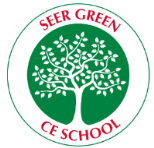 Permanent Full Time Class Teacher required for September 2021OverviewWe are seeking to appoint an inspiring and talented teacher, committed to the highest standards of achievement for all.This is an exciting opportunity to join our caring village school, working as part of a friendly and committed team. Salary: MPS/ or UPS for an outstanding candidateContract type: Full timeContract term: PermanentAbout UsSeer Green Church of England School is a happy and vibrant one form entry school that recognises the uniqueness and talents of each individual. We have an enthusiastic and dedicated team of staff and we are looking for an inspirational teacher to join us.  About the RoleWe are looking for a teacher who:is positive, resilient and enthusiastic has high expectations for themselves and for all pupils inspires and excites children in their learningis passionate about delivering high quality learning experiences is caring and friendly with a commitment to teamwork We can offer:children who are well behaved, enthusiastic and eager to learn opportunities for professional and career development a great staff team a positive learning environment with good facilities a school that is committed to high expectations for all and to enabling every child to reach their potentiala friendly, thriving school appreciated and supported by governors, parents and the wider communityWe welcome applications from NQTs as well as experienced class teachers.Other InformationVisits to the school are warmly welcomed and encouraged.Please telephone or email the school to arrange a visit or an informal conversation with the Headteacher, Mrs Sandra Park.Applications to bursar@sgceschool.co.uk.Please note that all applications will be considered as soon as they are received.Closing date for applications: Monday 24 May - noonInterviews:  Wednesday 26 May 2021Our commitment to safeguarding and promoting the welfare of our children will be reflected throughout the recruitment process and the successful candidate will be required to provide suitable references and be subject to an enhanced DBS check.